EK-1 ÖĞRENCİ AİLESİNİN MADDİ DURUMUNU GÖSTEREN BEYANNAME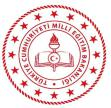 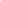 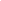 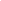 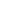 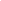 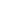 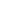 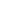 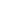 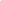 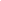 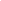 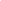 Velinin adı ve soyadı:Velinin öğrenciye yakınlık derecesi:Velinin işi ve iş yeri adresi:Velinin geliri:(Serbest meslek sahibi ise vergi dairesinin adı, adresi ve hesap numarası belirtilen, basit veya gerçek usulde vergiye bağlı olan mükelleflerin bir önceki yıla ait gelir vergisi matrahını gösteren belge. Ücretli veya maaşlı çalışıyor ise muhasebe birimi veya ilgili kişi, kurum ve kuruluşlardan alınacak aylar itibarıyla bir önceki yıla ait on iki aylık toplam gelirini gösteren belge. Gelirin on iki ayı bulmaması hâlinde son aylık geliri esas alınarak on iki ay üzerinden yıllık hesaplanacaktır.)Velinin eşi çalışıyor ise geliri:(Vergi dairesi, muhasebe birimi veya ilgili kişi, kurum ve kuruluşlardan alınacak aylar itibarıyla bir önceki yıla ait on iki aylık toplam gelirini gösteren belge. Gelirin on iki ayı bulmaması hâlinde son aylık geliri esas alınarak on iki ay üzerinden yıllık hesaplanacaktır.)Velinin diğer gelirleri:Ailenin net yıllık gelir toplamı:Ailenin yıllık gelir toplamının fert başına düşen toplam yıllık tutarı:(Ailenin toplam geliri, ailedeki fert sayısına bölünerek hesaplama yapılacaktır.)Velinin ve varsa eşinin bakmakla yükümlü olduğu fertlerin adı ve soyadı ile yakınlık derecesi:(Aile nüfus kayıt örneği, velinin ve varsa eşinin bakmakla yükümlü olduğu anne ve babası ile ilgili tedavi yardımı beyannamesi, varsa bakmakla yükümlü olduğu diğer şahıslarla ilgili mahkeme kararı örneği)Aile maddi durumumun yukarıda belirttiğim şekilde olduğunu beyan eder, velisi bulunduğum ....................................................................................... Okulu/Lisesi ….……....................... sınıfı öğrencilerinden .............. oğlu/kızı . ……………….numaralı.........................................’ın .............. yılı bursluluk sınavına kabulünü arz ederim... /.. /….İmzaVelinin Adı ve SoyadıÖğrencinin Adı ve Soyadı Adresi:...................................................:.......................................................................................................EKLER:Yetkili kişi, kurum veya kuruluşlardan alınan geçen yıla ait gelir durumunu gösteren belge.Aile üyelerinin Türkiye Cumhuriyeti kimlik numaraları beyanı.Velinin ve varsa eşinin bakmakla yükümlü olduğu anne ve babası ile ilgili tedavi yardımı beyannamesi, varsa bakmakla yükümlü olduğu diğer şahıslarla ilgili mahkeme kararı örneği.Velinin yararlanacağı kontenjanla ilgili belge.İOKBS Başvuru ve Uygulama Kılavuzu 202419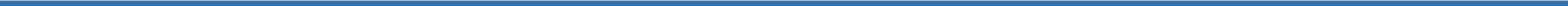 